Муниципальное бюджетное дошкольное образовательное учреждение«Ваховский детский сад «Лесная сказка»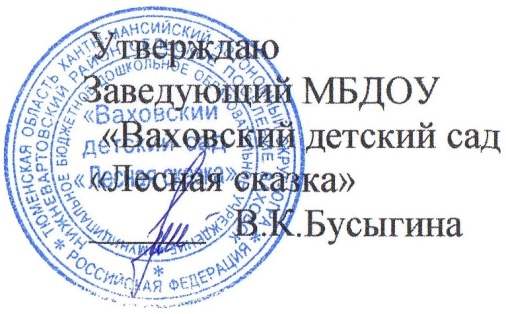 План работы по программе «Социокультурные Истоки»2018-2019год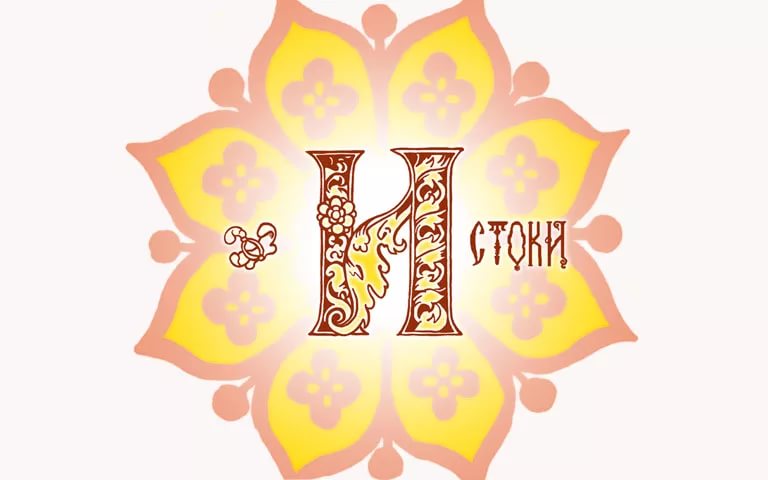 Воспитатель : Банных Дарима Юрьевнас.п.Ваховск, 2018 годПлан работы по программе «Социокультурные Истоки»2018-2019годВ основу программы положена программа И.А. Кузьмина, А.В. Камкина «Истоки» для дошкольного образования. Методологической базой данной программы является социокультурный системный подход к истокам в образовании профессора И.А. Кузьмина, направленный на развитие духовно-нравственного стержня личности, элементов управленческой культуры и эффективного общения. В рамках социокультурного системного подхода разработаны методики и педагогические технологии, устраняющие разрыв между обучением и воспитанием, обеспечивающие преемственность всех ступеней образования, создающие условия для гармоничного развития ребенка и преподавателя (воспитателя). Книги для развития детей 3 - 4 лет: «Доброе слово», «Добрый мир», «Добрая книга». В младшей группе (3 – 4 года) осуществляется первичное прочувствованное восприятие социокультурных категорий: Слово, Образ, Книга. Книги для развития детей 4 – 5 лет: «Дружная семья», «В добрый путь», «Добрая забота», «Любимая сказка». Книги знакомят детей с истоками наиболее близкой ребенку социокультурной среды и деятельности в ней человека.  Подводят к пониманию ценностей труда, родного дома, родной природы.  Дают образцы единения людей в деле и празднике. Помогают освоить категории такие категории, как: Родной очаг, Родные просторы, Труд земной, Труд души, семейные ценности.  ПланМЛАДШЕЙ ГРУППЫ (3-4 года)ПланСРЕДНЕЙ ГРУППЫ (4-5 ЛЕТ)Группы ценностей, составляющих предметное содержание  «Истоков» в дошкольном образованииЦенности родной культуры: мудрые пословицы и умные загадки, хороводные игры, песенки и потешки, торжественные былины, поучительные сказы и сказки, лучшие образцы литературных текстов классиков русской литературы, картины наших выдающихся художников, музыкальные произведения русских композиторов, родная песня и народная игрушка. Ценности внутреннего мира человека: Вера, Надежда, Любовь, Мудрость. Ценности деятельности человека: праведный труд на земле, верное служение людям и отечеству, добрых рук мастерство, таланты человека. Нравственные ценности: способность к различению добра и зла, послушание, почитание родителей, забота о ближнем, терпение, доброта, сострадание. Ценности внешнего мира, составляющие природно- культурное пространство России: священные смыслы природы: родные просторы (поля и нивы), сказочный лес, «братья наши меньшие», горы и реки, моря – океаны, деревни и города.МесяцТема занятия. Название занятияСентябрьЛюбимое имя «Ласковое имя»  ОктябрьДоброе слово «Доброе слово»  НоябрьЛасковая песня «Колыбельная песня»  ДекабрьПраздничная песня «Рождественская елочка»  ЯнварьЛюбимый образ «Мамочка моя»  ФевральОбраз света «Позови солнышко»  МартДобрый мир «Добрый мир»  АпрельДобрая книга «Добрая книга»  МайЛюбимая книга «Моя любимая книга»  МесяцТема занятия. Название занятияСентябрьДружная семья «Дружная семья»  ОктябрьДомашнее тепло «Домашнее тепло»  НоябрьДороги добра «Дороги добра»  ДекабрьСказочный лес «Сказочный лес»  ЯнварьДобрая забота «Добрая забота»  ФевральПраведный труд «Чему доброму научили вас взрослые?»  МартЛюбимая сказка «Моя любимая сказка»  АпрельБлагодарное слово «Благодарное слово»  МайБлагодарное слово «Благодарное слово»  